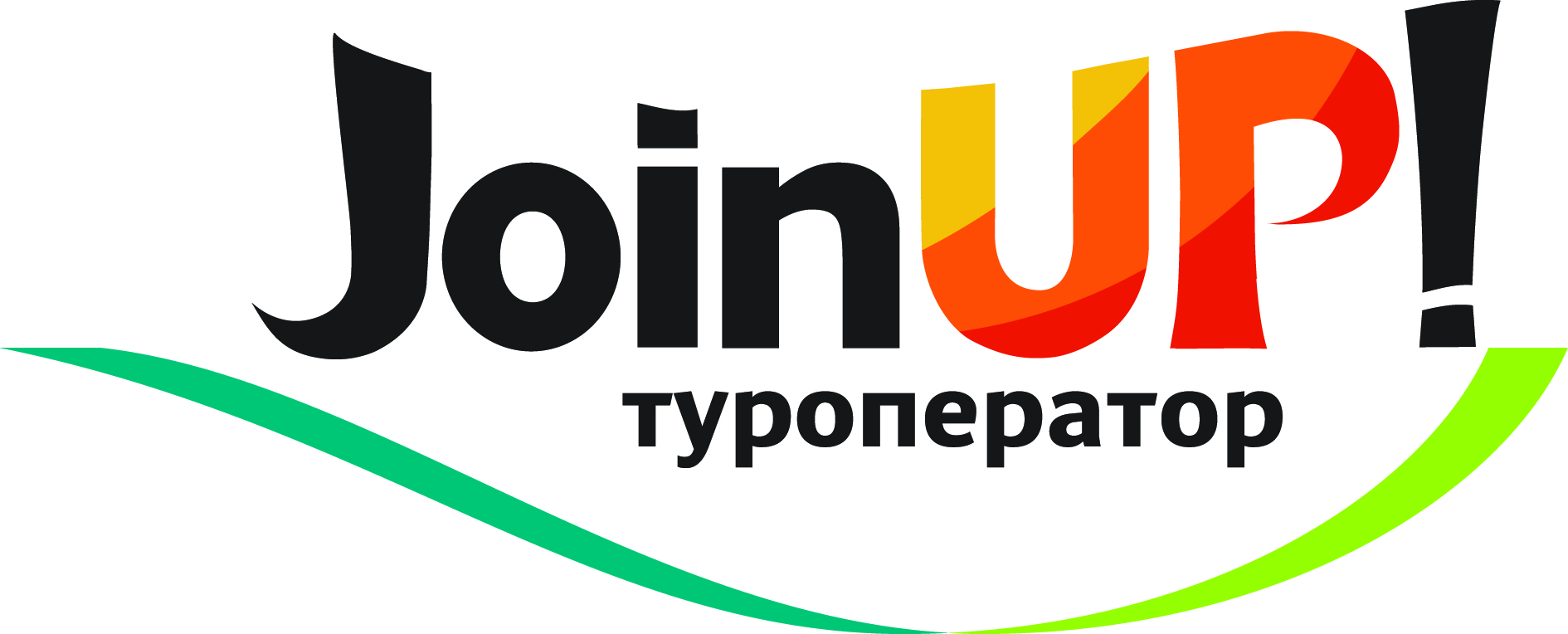 ПАМЯТКА ТУРИСТУ Афины - Экскурсионный Тур ФАМИЛИЯ ИМЯДАТЫ ТУРА(Вставьте, пожалуйста, самостоятельно)ПЕРЕЛЕТ а/к МАУ (вылет аеропорт Борисполь, терминал D )КИЕВ – Афины – КИЕВВремя вылета возможно поменяется, уточняем за день до вылета!!!!!!Перед отъездом
1.1 Документы для поездкиПожалуйста, проверьте наличие следующих документов:
- заграничный паспорт, действующий не менее 6 месяцев с момента окончания поездки (с заранее оформленной визой);
- авиабилеты;
- страховой полис;
- туристическая путевка (ваучер);
- доверенность на обоих родителей (для детей, выезжающих с одним из родителей).В аэропорту документы не выдаем (авиабилет, ваучер, страховку)
1.2 Документы для поездки с ребенкомЕсли ваш несовершеннолетний ребенок выезжает с одним из родителей, не забудьте взять документы, подтверждающие родство и нотариально заверенную доверенность от второго родителя.
Если ребенок едет с каким-либо родственником, знакомым или в тургруппе один, то нотариально заверенное согласие требуется от обоих родителей (законных представителей: отчима, мачехи, опекунов). Если местонахождение одного из родителей не установлено или он длительное время отсутствует (длительная командировка, тяжело болен и т.п.), то желательно иметь справку соответствующего учреждения, подтверждающую этот факт. При разводе родителей можно предъявлять на границе свидетельство о разводе и решение суда об оставлении ребенка у того из родителей, кто оформил нотариально заверенное согласие на тур поездку ребенка.1.3 Требования к документам 
1. Наличие подписи владельца в паспорте 
2. Срок действия паспорта должен быть не менее шести месяцев со дня выезда 
3. Дети до 14 лет могут иметь свой паспорт или должны быть вписаны в паспорт родителей. На вписанных в паспорт детей старше 5 лет должна быть вклеена фотографияПравила регистрации и пересечения границыРегистрация начинается за 2 часа до времени, указанном в авиабилете, и заканчивается за один час. Если вы предварительно договорились и получаете паспорт или какие-либо другие документы, необходимые для путешествия, в аэропорту вам следует обратиться к нашему представителю. Вы сможете связаться с ним по телефону +38 (067) 409-27-57. (представитель будет в аэропорту за 2 часа до вылета, номер телефона активен за 2 часа до вылета), вылет осуществляется с терминала D. После этого вы должны самостоятельно зарегистрироваться на соответствующий рейс, пройти таможенный и паспортный контроль.Номер стойки регистрации указан на табло напротив номера вашего рейса.
Вам выдадут Посадочный талон с указанием номера выхода и номера вашего посадочного места в самолете.По действующему Законодательству Украины разрешен вывоз наличной валюты в размере 8 тыс. Евро на каждого туриста. Если вы вывозите свыше этой суммы, то необходимо при себе иметь банковские документы. Рекомендуем также, задекларировать при вылете из Украины все ценные предметы, принадлежащие вам (золотые украшения, драгоценности, дорогую фото и видео аппаратуру). Бланки таможенной декларации находятся перед линией таможни на специальных стойках.Страховой полис. Внимательно ознакомьтесь с условиями страхования, изложенными в Вашем страховом полисе. Если во время пребывания в стране вы почувствуете недомогание или получите травму, то вашим первым шагом должен быть звонок в центр неотложной помощи по телефонам:Международная ассистентская компания «SMILE ASSISTANCE»  +380 44 287 88 70.- для получения своевременной медицинской помощи необходимо незамедлительно обратиться в Сервисный Центр по телефону, указанному в полисе, и сообщить оператору следующую информацию:
- Фамилию, имя застрахованного, нуждающегося в помощи
- Номер полиса и период его действия
- Характер требуемой помощи
- Местонахождение застрахованного и координаты для обратной связи
Далее следуйте указаниям оператора!При наличии хронических заболеваний рекомендуем вам заблаговременно проконсультироваться у Вашего лечащего врача с целью недопущения обострений при посещении страны. Учтите, что большинство видов медицинского страхования распространяется только на несчастные случаи и внезапные заболевания, не носящие хронического характера. В этом случае, если у вас происходит обострение вашего хронического заболевания, медицинская страховка помочь не сможет. Затраты на лечение за рубежом придется оплачивать самостоятельно.По прилету 3.1 По прилету вы должны самостоятельно пройти паспортный, таможенный контроль и получить свой багаж.3.2 Потеря багажа. Если вашего багажа нет уже подозрительно долго, то необходимо обратиться к представителю перевозившей вас авиакомпании или к сотруднику стойки розыска багажа Lost & Found, которая есть практически в каждом международном аэропорту. Там необходимо заполнить акт розыска багажа. В акте указываются внешние приметы чемодана: форма, цвет, материал, данные об именной бирке, наличие или отсутствие колесиков и ручек. Пассажир также обязан предъявить представителю авиакомпании отрывной талон багажной бирки, наклеенный на обложку авиабилета. Акт необходимо составить в двух экземплярах – один остается у сотрудника Lost & Found, второй оставить у себя.Большинство международных авиакомпаний «подключены» к системе мирового поиска багажа. Поэтому составленный на компьютере акт сразу вносится в общую сеть поиска World Tracer, где система начинает искать соответствия между заявкой пассажира и информацией о найденном багаже. Пассажиру на руки выдается распечатка с номером заявки на розыск.3.3 На выходе из аэропорта прибытия вас будет встречать гид принимающей стороны с табличкой             « Join Up»  +30-6998970660 Катерина          Правила вылета Выезд из отеля/трансфер в аэропорт: как правило, все авиакомпании вылетают в Украину во второй половине дня. Вся информация о трансфере в аэропорт предоставляется принимающей стороной накануне вылета. Также можно заранее уточнить эту информацию у гида в отеле. За 15-20 минут до назначенного выезда из отеля Вам необходимо сдать номер и рассчитаться за все дополнительные услуги. Допустимая норма провоза багажа  на человека и 5 кг ручной клади. Далее следуйте к стойке регистрации, где указан номер вашего рейса, сдаете багаж и получаете посадочный талон. После чего проходите паспортный контроль, где заполняете регистрационную карту вылета. Далее следуете в зал вылета, где ожидаете объявления на посадку вашего рейса. Информация о стране4.1 Язык: английский, новогреческий. 4.2 Разницы во времени с Украиной нет .4.3 Денежной единицей Греции является евро. 
Удобнее и выгоднее приобрести евро в Украине, или прямо в аэропорту по прилету - здесь курс обмена ниже, чем в большинстве банков, но выше, чем в отелях , а также в обменных пунктах. К оплате принимаются кредитные карты Visa, Master, American Express, Diners Club, а также дорожные чеки. 4.4 Электричество - Напряжение в сети - 220 V, в некоторых отелях устройство розетки не совпадает с устройством штепселей наших электроприборов, тогда необходимо использовать переходник. 4.5 Телефон -  звонить можно из отеля, а дешевле по телефону - автомату, используя телефонную карту, которую можно купить в любом киоске. Стоимость около 4 евро за 10-12 мин. разговора с Украиной. Для звонка в Украину, в том числе и с мобильного телефона, необходимо набрать 003 + код города + номер абонента.Полезные телефоны:  Полиция 100, Скорая помощь 166, Пожарная охрана 199.Туристическая полиция 01/1714.6 Магазины. Обязательно посетите греческие магазины. Греция славится своими мехами, изделиями из кожи, ювелирными украшениями. В магазинах одежды и обуви есть большой выбор товаров местного производства и всемирно известных законодателей мод и торговых марок. Магазины обычно открыты летом по понедельникам, средам и субботам с 08:30 до 14:30; по вторникам, четвергам и пятницам с 08:30 до 13:30 и с 17:30 до 20:30. Выходной день - воскресенье, но в центрах туризма многие из них все равно продолжают обслуживание клиентов. В крупных туристических центрах двери магазинов гостеприимно распахнуты перед Вами ежедневно. При наличии знака европейских безналоговых покупок (tax free) на приобретенном товаре на сумму, не менее 120 евро, Вы можете попросить чек и тем самым получить возможность вернуть налог на добавленную стоимость, который входит в продажную цену.4.7 Кухня. Еще одна достопримечательность Греции это национальная кухня. Греческая еда вкусна и разнообразна. Много рыбы, приготовленной различными способами и блюд из морепродуктов Мясные блюда готовятся из свинины и баранины, как правило, на углях или вертеле. Из напитков греки жалуют чай и кофе, разных сортов и по-разному приготовленные. А также пиво и легкое виноградное вино, и, конечно, греческую анисовую водку - узо. Заранее желаем Вам приятного аппетита! 4.8 Музеи и Памятники старины. Если при посещении исторических памятников у Вас появится желание прихватить в качестве сувенира обломки мрамора или другие камни, его надо немедленно побороть, так как делать это категорически воспрещается. В монастыри необходимо заходить в соответствующей одежде, мужчины в брюках, женщины - в длинных юбках с прикрытыми плечами. 4.9 Чаевые. В счетах всегда содержится 10-15 %-ая надбавка за обслуживание. В ресторанах и тавернах, таксистам и служащим отелей принято оставлять чаевые. Размер чаевых зависит исключительно от Вашего желания и того, насколько Вы довольны обслуживанием. Наши рекомендацииНастоятельно рекомендуем документы, деньги, ценные вещи хранить в сейфе.Рекомендуем сделать ксерокопию билетов, паспорта (как заграничного, так и внутреннего), ваучеров, кредитных карт. Они пригодятся в случае утери, а так же в иных ситуациях, которые могут возникнуть в стране пребывания. Хранить копии следует отдельно от оригиналов.В соответствии с Международными правилами безопасности полетов, любые жидкости, проносимые в салон самолета должны содержаться в упаковке не более 100 мл. Исключение составляют  только необходимые медикаменты, детское питание, требующееся на время полета. Емкости жидкостей, проносимые на борт самолета, должны быть уложены в абсолютно прозрачный пакет, объемом не более 1 литра. Допускается один пакет на одного пассажира. Пассажирам разрешается брать на борт самолета жидкости,  приобретенные в магазинах беспошлинной торговли (алкоголь, парфюмерия и др.), если они находятся в заклеенных прозрачных пакетах. Категорически запрещается вскрывать упаковку во время полета с пересадкой. Так же сохраняйте чеки покупок из магазинов беспошлинной торговли до конца вашего полета. Уважаемые туристы,  напоминаем Вам,  что компания «Join Up!» не несет ответственности за перенос,  изменение во времени вылета и отмену рейсов. Все формальности, связанные с такими ситуациями, необходимо решать непосредственно с представителями авиакомпании!РекламацииЕсли вы считаете, что какие-либо услуги вам оказываются не надлежащим образом, мы рекомендуем в первую очередь связаться по телефону с гидом и/или офисом принимающей стороны. В случае неудовлетворения претензии на месте вы вправе направить письменную претензию продавцу тура.Телефоны первой необходимости      9.1 Принимающая компания – партнер «SLAVA TOURS» - 17, Voulis Street, Syntagma Square, 10563, Athens, Greece         Tel.(+30210) 3218648, 3230417      9.3 Посольство Украины в ГрецииАдрес: 15237, 2-4 Stephanou Delta Str., Filothei, Athens, Greeceтелефон: (10 30210) 68 00 230, факс: (8-10 30210) 68 54 154                   e-mail: ukrembas@otenet.gr, emb_gr@mfa.gov.uaКомпания «JOIN UP!»Горячая линия:  +38 (067) 65-65-925Приятного отдыха и ярких впечатлений!